	Houlin ZHAO	Secrétaire généralConseil 2022
Dernière séance, Bucarest, 24 septembre 2022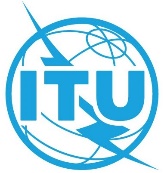 Révision 2 du
Document C22/ADM/3-F12 septembre 2022Original: anglaisNote du Secrétaire généralNote du Secrétaire généralPROJET D'ORDRE DU JOUR DE LA SÉANCE FINALE
DE LA SESSION DE 2022 DU CONSEILSamedi 24 septembre 2022, 9 h 30 (CET)Salle A.I. CUZAPROJET D'ORDRE DU JOUR DE LA SÉANCE FINALE
DE LA SESSION DE 2022 DU CONSEILSamedi 24 septembre 2022, 9 h 30 (CET)Salle A.I. CUZADocuments1Ouverture de la séance finale par le Président–2Adoption de l'ordre du jour–3Rapport de gestion financière vérifié pour 2021C22/434Rapport du Vérificateur extérieur des comptes:Comptes de l'Union et comptes d'ITU Telecom World 2021C22/1015Rapport spécial sur la vérification relative au Bureau régional pour les AmériquesC22/1046Rapport annuel du CCIG: Addendum au onzième rapport du Comité consultatif indépendant pour les questions de gestion (CCIG)C22/22ADD17Passifs de l'Assurance maladie après la cessation de service (ASHI)C22/468Arriérés et comptes spéciaux d'arriérés (Résolution 41 de la PP)C22/11(Rév.1) + INF/179Examen de la liste des entités exonéréesC22/10010Situation financière et exécution du budget 2022Contribution de la République de l'IndeC22/102C22/10311Rapport de la Commission de contrôle budgétaire de la CMDT-22C22/INF/1812Divers